Fitness Class- In this class we use weights, resistance bands and balls, and can be done either standing or seated.  The goal of the class is to increase strength and endurance.  The class is taught in a whimsical atmosphere with music.                                                                                                                                                   Instructed by: Robin Gallagher                                                                                                                                                   Monday, Wednesday, Friday                                                                                                                                                            9:00-9:45 AM  Hahnemann Club                                                                                                                                                                        10:15-11:15 AM Fitness Room				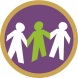 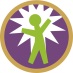 Open Swim- Come and take a swim, use the water treadmill,               or do some water exercises.                                                                                                                                                Instructed by- Robin Gallagher                                                                                                                                                          Monday, Wednesday, Friday - 1:00-2:00 PM PoolTai Chi- Each class begins with a sitting qigong designed to foster tranquility and promote healthy breathing. We then do standing and moving practices including Evidence-Based Qigong (Dr. Yang’s form). Greeting each other and warming up in the style of Dr. Lam, we then move into the taiji postures. Finally we close with more sitting qigong to release toxins and increase energy. These methods can be done by anyone regardless of physical skill level, and all can be performed seated.                                                                                                                                                                                                  Instructed by Dr. Kathy Gill                                                                                                                                                                   Saturdays 10:30am-11:30am Fitness Room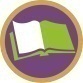 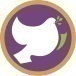 Circuit Training-  This is an open session, come down to the fitness room and go through the exercise machines with the confidence of knowing there is someone there to assist you!                                                                                                                                                                           Wellness Coach- Robin Gallagher                                                                                                                                              Tuesdays & Thursdays 10:30am-12:00pm Fitness RoomGentle Chair Yoga – It is a soothing hour of stretching & strengthening exercises that improve posture and flexibility, restore balance and joint mobility, and deepen our self-awareness through physical movement.                                                                             Instructed by: Eva Kane                                                             Thursday June 1st & 15th at 1:00 pm in the Fitness room.                                                                                                                                                                                 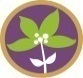 Water Fitness- A fun water workout with a number of different movements aimed at increasing flexibility, strength and cardiovascular fitness.                                                                                                           Tuesday & Thursday 9:00-9:45 AM in the Pool                                                                 Walking Club – Do you enjoy walking and talking?  Come join us for a fun walk indoors or outdoors (depending of the weather) and some friendly chatter along the way.  Walking poles are offered to enhance your workout if desired.                                                                                                                                                                                                                                                                       Tuesday June 13th & 27th from 1-1:30 PM                                                                          Meet in the Wellness Ctr. SundayMondayTuesdayWednesdayThursdayFridaySaturdaySee the back of this calendar for descriptions of each class offered.All Programs are subject to change!Wellness CenterLocation CodePool-PFitness Room- FRExercise Room-ERHahnemann Club-HCMeditation Room-MR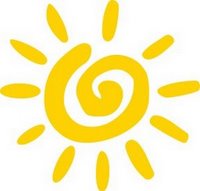 1.9:00-9:45-Water Fitness-P10:30-12-Circuit Training- ER11-12-Fitness Video-FR1-2-Gentle Chair Yoga-FR2.9:00-9:45- Fitness Class- HC10:15-11:15-Fitness Class- FR1-2 Open Swim-P3.10:30-11:30Tai Chi-FR4.5.9:00-9:45- Fitness Class- HC10:15-11:15-Fitness Class- FR1-2 Open Swim-P6.9:00-9:45-Water Fitness-P10:30-12-Circuit Training- ER11-12-Fitness Video-FR7.9:00-9:45- Fitness Class- HC10:15-11:15-Fitness Class- FR1-2 Open Swim-P8.9:00-9:45-Water Fitness-P10:30-12-Circuit Training- ER11-12-Fitness Video-FR9.9:00-9:45- Fitness Class- HC10:15-11:15-Fitness Class- FR1-2 Open Swim-P10.10:30-11:30Tai Chi-FR11.12.9:00-9:45- Fitness Class- HC10:15-11:15-Fitness Class- FR1-2 Open Swim-P13.9:00-9:45-Water Fitness-P10:30-12-Circuit Training- ER11-12-Fitness Video-FR 1-1:30-Walking Club-FR14.9:00-9:45- Fitness Class- HC10:15-11:15-Fitness Class- FR1-2 Open Swim-P15.9:00-9:45-Water Fitness-P10:30-12-Circuit Training- ER11-12-Fitness Video-FR1-2-Gentle Chair Yoga-FR16.9:00-9:45- Fitness Class- HC10:15-11:15-Fitness Class- FR1-2 Open Swim-P17.10:30-11:30Tai Chi-FR18.19.9:00-9:45- Fitness Class- HC10:15-11:15-Fitness Class- FRNo Open Swim20.9:00-9:45-Water Fitness-P10:30-12-Circuit Training- ER11-12-Fitness Video-FR21.9:00-9:45- Fitness Class- HC10:15-11:15-Fitness Class- FR1-2 Open Swim-P22.9:00-9:45-Water Fitness-P10:30-12-Circuit Training- ER11-12-Fitness Video-FR23.9:00-9:45- Fitness Class- HC10:15-11:15-Fitness Class- FR1-2 Open Swim-P24.10:30-11:30Tai Chi-FR25.26.9:00-9:45- Fitness Class- HC10:15-11:15-Fitness Class- FR1-2 Open Swim-P27.9:00-9:45-Water Fitness-P10:30-12-Circuit Training- ER11-12-Fitness Video-FR1-1:30-Walking Club-FR28.9:00-9:45- Fitness Class- HC10:15-11:15-Fitness Class- FR1-2 Open Swim-P29.9:00-9:45-Water Fitness-P10:30-12-Circuit Training- ER11-12-Fitness Video-FR30.9:00-9:45- Fitness Class- HC10:15-11:15-Fitness Class- FR1-2 Open Swim-P